ECF Next Terminology Reference GuideECF Legacy LanguageECF Next LanguageCommunicationWorker CommunicationLaunch WorkflowWorker Communication Case DocumentsCase ContentSent DocumentsSent HistoryCase Participants/programsCase Details  Participant Information/programsAddress HistoryWorker informationCase Details  Address History/worker informationCase/Person SearchSearch 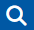 Form TypeType/Content TypeMy ProfileSettings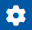 Insert  Document from TemplateCreate/Create Form from TemplateInsert Document or Insert  DocumentUpload/Upload ContentSubmitCheck In To ECFThis is the button on forms to send the form back into ECF Next. You may still see a Submit button on some forms until they are updated by E-Forms.